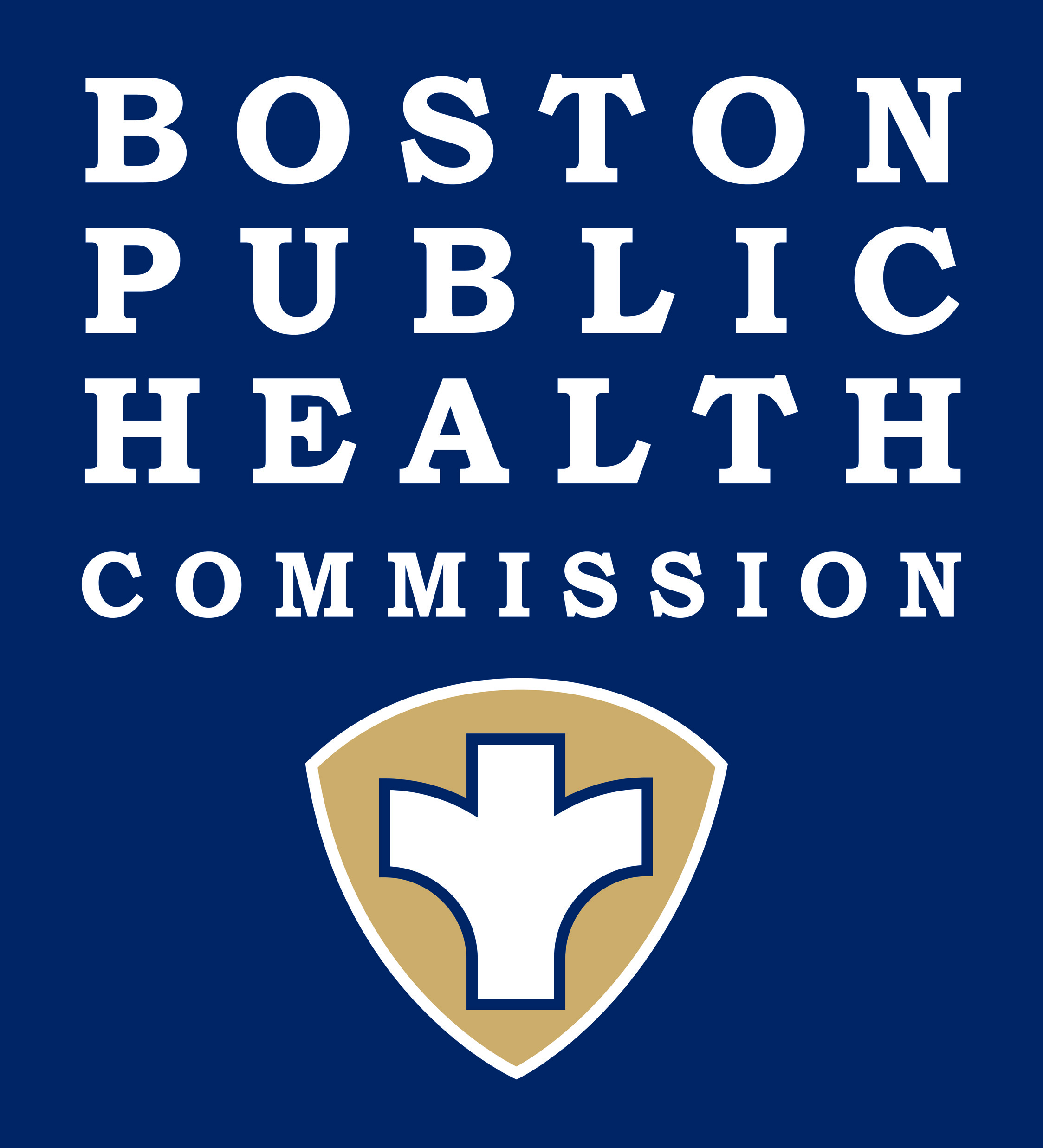 BOARD MEETING1010 Massachusetts Avenue, 2nd FloorWednesday, April 11, 20184:00 pm – 6:00 pmAGENDAChairman’s Comments - Frank Doyle, Esq.Acceptance and Approval of March 7, 2018 MinutesExecutive Director Report - Monica Valdes Lupi, JD, MPH  Presentation: Marijuana Baseline Health StudyMarc A. Nascarella, PhD, Principal Investigator, Massachusetts Department of Public HealthPresentation: Marijuana Legalization UpdatePJ McCann, Deputy General CounselPresentation: Review of Operational AuditDiscussion: Bylaws ReviewFrank Doyle, ChairAdjourn